 Matching worksheet#1AdventurousEnergetic Authoritative passionate Patient Frank Faithful Stubborn Intelligent Eloquent Pessimistic TolerantShy SensitiveHonest Perfectionist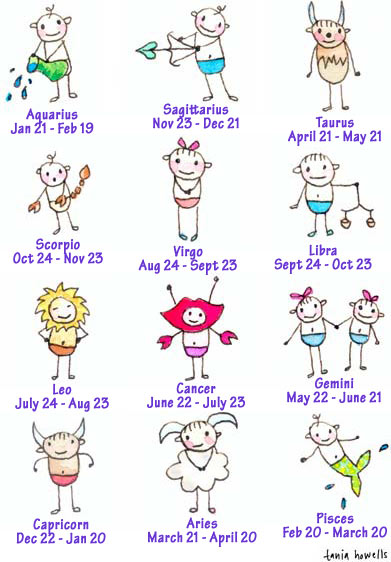  Matching worksheet#1AdventurousEnergetic Authoritative passionate Patient Frank Faithful Stubborn Intelligent Eloquent Pessimistic TolerantShy SensitiveHonest Perfectionist Matching worksheet#1AdventurousEnergetic Authoritative passionate Patient Frank Faithful Stubborn Intelligent Eloquent Pessimistic TolerantShy SensitiveHonest Perfectionist Matching worksheet#1AdventurousEnergetic Authoritative passionate Patient Frank Faithful Stubborn Intelligent Eloquent Pessimistic TolerantShy SensitiveHonest Perfectionist Matching worksheet#1AdventurousEnergetic Authoritative passionate Patient Frank Faithful Stubborn Intelligent Eloquent Pessimistic TolerantShy SensitiveHonest Perfectionist Matching worksheet#1AdventurousEnergetic Authoritative passionate Patient Frank Faithful Stubborn Intelligent Eloquent Pessimistic TolerantShy SensitiveHonest Perfectionist